         РЕПУБЛИКА БЪЛГАРИЯ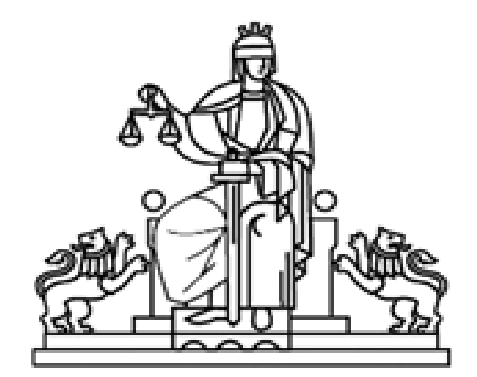 РАЙОНЕН СЪД – СИЛИСТРАГ О Д И Ш Е Н    Д О К Л А ДЗА  ДЕЙНОСТТАНА  РАЙОНЕН  СЪД - СИЛИСТРАПРЕЗ  2021  ГОДИНАС Ъ Д Ъ Р Ж А Н И Е :І. КАДРОВА ОБЕЗПЕЧЕНОСТ1/МАГИСТРАТИ, ДСИ И СЪДИИ ПО ВПИСВАНИЯТА2/ СЪДЕБНИ СЛУЖИТЕЛИІІ. ОРГАНИЗАЦИЯ НА РАБОТАТАIII. МАТЕРИАЛНА БАЗА И ТЕХНИЧЕСКА ОБЕЗПЕЧЕНОСТІV. ГРАЖДАНСКО ПРАВОРАЗДАВАНЕV. НАКАЗАТЕЛНО ПРАВОРАЗДАВАНЕVІ. НАТОВАРЕНОСТ НА СЪДЕБНИЯ РАЙОН И СЪДИИТЕVІІ. СЪДЕБНО-ИЗПЪЛНИТЕЛНА СЛУЖБАVIII. СЪДИИ ПО ВПИСВАНИЯТАIХ. ЗАКЛЮЧИТЕЛНА ЧАСТКРАТКА ИСТОРИЧЕСКА СПРАВКАРайонен съд - Силистра е основния и най-големия първоинстанционен съд на територията на област Силистра. В съдебния район има още два районни съда в градовете Тутракан и Дулово. Град Силистра е учреден за окръжен град през 1959 г. и тогава започват да функционират Районния и Окръжния съд. Историческите събития са наложили съдебната система в крайдунавския град да започне своя живот два пъти. Първият път през 1878 г. при съзиждането на освободеното ни Отечество и вторият път след 07.09.1940 г., когато по силата на Крайовска спогодба с Румъния, България си възвръща Южна Добруджа. От историческа гледна точка, следва да се отбележи, че съдът е  бил “Мирово съдилище”,  “Околийски съд” и в последствие  преименуван на  “Народен съд”.Компетентността на РС - Силистра се разпростира върху територията на четири общини с два града и 51 села. Община Силистра е с 19 населени места, включително областния град, с площ от 515,89 кв. км. и с население от 44 237 жители. Община Ситово е с 12 населени места, включително с общинския център, с площ от 270,97 кв. км. и с население от 4 886 жители. Община Алфатар е с 7 населени места, включително с града общински център, с площ от 248,57 кв. км. и с население от 2 556 жители. Община Кайнарджа е с 15 населени места, включително с общинския център, с площ от 315,96 кв. км. и с население от 5 001 жители. Данните за населението са снети от НСИ, след преброяването от 2021 г.Основните етнически групи от населението, както е характерно и за цялата област са три- българи, турци и роми.Подведомствените на съдилищата граждански и наказателни дела, се разглеждат в Съдебната палата на гр.Силистра, разположена в центъра на областния град, ул.”Симеон Велики” № 31. Сградата е била изградена през 60 - те години на миналия век. В миналото е била използвана от управляващата партия, но след демократичните промени е преустроена по начин, да обслужва съдебната система и правораздаването в областта и най- близките до областния град общини. В четириетажната сграда се помещават Районен съд – Силистра и Окръжен съд - Силистра, като условно е разделено нейното ползване. Районен съд - Силистра основно се помещава на първи и втори етаж на съдебната палата. Стопанисването на недвижимия имот е възложено на Административния ръководител на Окръжен съд -Силистра. В съдебната палата се помещава и ОЗ „Охрана” - Силистра.І. КАДРОВА ОБЕЗПЕЧЕНОСТ1. Магистрати, ДСИ и съдии по вписванията.По щат съдиите в Районен съд – Силистра са 9. От 08.10.2018 г. и към момента, съдия Елена Стойнова Чернева е командирована в Административен съд – Силистра. Съдия Силвина Йовчева от 15.10.2020г. със Заповед № РД-0575/ 16.09.2020г. на Административния ръководител - председател на Апелативен съд- Варна е командирована в Районен съд- Исперих. А със Заповед № РД-0625/13.10.2021г. на Административен ръководител - председател на Апелативен съд-Варна, съдия Силвина Йовчева е командирована на същата длъжност в Районен съд- Разград, считано от 15.10.2021г. до 03.06.2022г. Няма незаети бройки за длъжността „районен съдия“.През целия отчетен период за 2021г. Административен ръководител - председател на Районен съд – Силистра е Мирослав Стефанов Христов, съгласно Протокол № 10 от заседание на Съдийската колегия на ВСС, проведено на 19.03.2019 година. Заместник на Административния ръководител на Районен съд – Силистра е Люба Стоянова Стоилкова, която е назначена на длъжността на 04.12.2018 година.В съда през 2021 година работиха следните магистрати:Мирослав Стефанов Христов - през целия отчетен периодЛюба Стоянова Стоилкова - през целия отчетен периодРосен Димитров Костадинов - през целия отчетен периодСтоян Иванов Стоянов - през целия отчетен периодГалина Димитрова Василева - през целия отчетен периодСилвина Дачкова Йовчева – няма разгледани дела, поради командироването ѝ до 15.10.2021г. в РС-Исперих, а в последствие след тази дата- в РС-Разград.Жанет Иванова Борова – през целия отчетен периодМария Николаева Петрова – през целия отчетен периодЕлена Стойнова Чернева- няма разгледани дела, поради командировка в Административен съд-СилистраПрез 2021 г. наказателни дела разглеждаха съдиите: Мирослав Христов, Росен Костадинов, Стоян Стоянов и Галина Василева, а граждански дела разглеждаха съдиите: Люба Стоилкова, Жанет Борова и Мария Петрова. През изтеклия отчетен период образуваните заповедни производства като частни граждански дела (ЧГД )по реда на чл.410-417 от ГПК се разпределяха за разглеждане измежду всички съдии, като съдиите, разглеждащи граждански дела- Люба Стоилкова, Жанет Борова и Мария Петрова бяха с намален процент на тяхното разпределение-60% на трите съдии. В останалата си част всички частни граждански дела по реда на чл.410-417 от ГПК се разглеждаха от съдиите, разглеждащи наказателни дела- Мирослав Христов, Росен Костадинов, Стоян Стоянов и Галина Василева. С това процентно разпределение на разглеждането на тези граждански дела се изпълни и препоръката на проверката от Окръжен съд- Силистра за равномерно натоварване на всички съдии от РС-Силистра.Всички ЧГД по чл.80, ал.1, т.2, б.“б“ от Правилника за администрацията в съдилищата по искане за разкриване на банкова/ търговска тайна, се разглеждаха само от наказателните съдии.В Районен съд – Силистра има две бройки за съдия по вписванията. Щатът е попълнен. През цялата 2021 година, като съдии по вписванията са работили Нора Тодорова Трифонова и Красимир Данаилов Дечев.В съдебно-изпълнителната служба щатът е за двама държавни съдебни изпълнители. През целия отчетен период на 2021 г. като държавен съдебен изпълнител е работила Грета Великова Ялъмова - ръководител на службата, а до 25.02.2021г. на втората длъжност е била назначена Розалина Маринова Скорчелиева. Със Заповед № СД-01-51/ 18.02.2021г. е прекратено трудовото ѝ правоотношение. Считано от същата дата - 25.02.2021г. на длъжността „държавен съдебен изпълнител“ в РС-Силистра е назначена с трудов договор № СД-01-92/ 19.02.2021г. Наталия Дианова Михнева-Цакова, която и до настоящия момент изпълнява тази длъжност. През изтеклия период не са образувани дисциплинарни производства срещу никой от магистратите в съда, нито срещу съдиите по вписвания и ДСИ. 2. Съдебни служителиЦялостната деловодна и административна дейност на съда се осъществява от служителите от специализираната и от общата администрация.Работата на администрацията през 2021 година беше затруднена, тъй като през годината се назначиха 8 нови служители. Това е 26.4% от общата численост на съдебната администрация. На практиката, процентът на обновяване на състава на администрацията е по-голям – 27.2, тъй като конкурсната процедура за 1 щ. бр. за длъжността „съдебен секретар“ започна през 2021-ра и продължи в настоящата година.Затрудненията продължават и сега поради по-дългия период, необходим за обучението на новоназначените съдебните служители. Административните служби в Районен съд – Силистра са групирани по следния начин:А. Ръководни длъжности:- съдебен администратор – 1 бр.- гл. счетоводител – 1 бр.Б. Специализирана администрация:- служител по сигурността на информацията и ЧР – 1 бр.- завеждащ служба – 1 бр.- съдебни секретари – 7 бр. - секретар СИС – 1 бр.- съдебни деловодители – 7 бр.- деловодител в СИС – 2 бр.- деловодител бюро „Съдимост“ – 1 бр.- съд. статистик и регистратор – 1 бр.- архивар – 1 бр.- призовкар – 4 бр.В1. Обща администрация – експертни длъжности- системен администратор – 2 бр.В2. Обща администрацияВ3. Технически длъжности:- шофьор-домакин – 1 бр.- чистач – 2 бр.Общата численост на служителите е тридесет и три. Преобладаващата част от тях е с продължителен стаж в съдебната система и има много добра професионална квалификация. Това оказва положителен ефект върху качеството на изпълнение на задълженията им. Регулярно през годината са провеждани събрания със съдебните служители от различните служби на съда, с цел привеждане в максимална степен на организацията на работата, в съответствие с принципите, залегнали в ПАС. Никой не е бил лишен от възможността да се самоусъвършенства, чрез участие в различни семинарни обучения, организирани от НИП или други професионални организации.През изтеклия период не са образувани дисциплинарни производства срещу служителите от съда. След проведеното атестиране, дейността им е оценена като много добра.ІІ. ОРГАНИЗАЦИЯ НА РАБОТАТАЦялостната деловодна и организационно-техническа дейност беше на необходимото ниво, което практически обезпечи нормалната съдебна дейност през 2021 година. В съответствие с изискването на ЗСВ, делата се разпределяха чрез новата Единна информационна система на съдилищата. В тази дейност се прилага утвърдената Единната методика по приложението на принципа за случайно разпределение на делата в съдилищата.  От много години, разглеждането на делата е разпределено по състави измежду всички съдии, като една част от съдиите разглеждат само граждански дела, а друга – наказателни, но няма обособени отделения.В Районен съд - Силистра няма разпределение на делата по материи за гражданските съдии или пък по престъпни състави за наказателните съдии. Делата се разглеждат от съдиите след определянето им на случаен принцип от електронната система. За оптимизация на работата на съдиите и ефективното използване на трите съдебни зали, е издадена заповед на административния ръководител, с която е определен график за разглеждане на насрочените дела. Така се избягва насрочването по едно и също време на съдебните заседания и прекомерната натовареност на съдебните секретари. Дежурствата на съдиите са определени по седмица от месеца, също със заповед, а по отношение на почивните и празнични дни, се утвърждава ежемесечен график.Въз основа на решение на Общото събрание на съдиите от Районен съд - Силистра, е била определена натовареността на председателя и неговия заместник. Председателят на съда разглежда всички видове наказателни и заповедни дела с 88 % натовареност, а неговият заместник с 97% натовареност при разглеждането на гражданските дела. Всички останали съдии работят при 100% натовареност. С решение на Общото събрание на съдиите от Районен съд- Силистра е определена намалена натовареност на съдиите- 60%, разглеждащи граждански дела по всички заповедни производства по реда на чл.410-417 от ГПК, като в останалата си част тези производства се разглеждат от съдиите, разглеждащи наказателни дела. Продължава установената практика от 2020 г., делата по Глава Тридесет и седма от ГПК- Заповедно производство, да се разглеждат от всички съдии в Районен съд – Силистра, като в по-голямата си част се разглеждат от наказателните съдии, както стана ясно от изложеното по-горе. С това решение се цели намаляване дисбаланса на натовареността на съдиите. До решението се стигна, след като бяха обсъдени данните от последната година от Системата за изчисляване на натовареността на съдиите, утвърдена от ВСС. Бяха констатирани следните обстоятелства: Районен съд – Силистра е единственият първоинстанционен съд в областен град, в който броят на съдиите, разглеждащи наказателни дела, е по- голям от този, на съдиите, разглеждащи граждански дела. Последното обстоятелство се дължи и на друга причина - постъпленията на гражданските дела са значително повече от наказателните дела. Като причина за този дисбаланс между постъпващите наказателни и граждански дела може да се отчете и факта за силно намаления състав на прокурорите от Районна прокуратура - Силистра. Следва да се вземе предвид, че всички частни граждански дела по чл.80, ал.1, т.2, б.“б“, предложение последно от Правилника за администрацията в съдилищата /разкриване на банкова/търговска тайна/ са били разглеждани само от наказателни съдии. В тази връзка следва да се има предвид, че начинът по който се образуват този вид дела, съобразно правилника не е най-удачен, тъй като голяма част от разрешенията на съда касаят дейността на КПКОНПИ и като цяло попадат в хипотезите на изцяло наказателна материя.През отчетната 2021 година не е имало отлагане на дела, поради недобра организация от страна на съдебните служители или съдиите.При извършената през месец януари 2022 г. инвентаризация на делата в деловодствата в съда - гражданско, наказателно и съдебно-изпълнителната служба, не е установена липса съдебни дела.От месец декември 2019 г. интернет страниците на всички съдилища бяха унифицирани по съдържание и структура на информацията, включително функционалностите и онлайн услугите. Новите интернет страници на съдилищата са достъпни чрез Единния електронен портал за електронно правосъдие (ЕПЕП) от 01.12.2019 г. Единната визия на всички сайтове, които се вливат в портала, ще помогне за по-лесното намиране на търсената от потребителите услуга или информация. Районен съд – Силистра е сред съдилищата, включени в Единния електронен портал, който позволява достъп до конкретни електронни дела, постъпили в съда.За решаване на въпросите по организацията на правораздавателната и административна дейност на съда се издават регулярно заповеди на административния ръководител. През 2021 год. са издадени 144 заповеди, касаещи организацията на работа, а броят на заповедите за отпуски; извънреден труд; промяна възнаграждението и командировки е 556, като в този брой не попадат промените на възнагражденията на служителите, тъй като същите се правят с допълнителни трудови договори.ІII.МАТЕРИАЛНА БАЗА И ТЕХНИЧЕСКА ОБЕЗПЕЧЕНОСТРайонен съд – Силистра се помещава на първия и втория етаж от четириетажната сграда на съдебната палата. Сградата е предоставена от собственика – Висш съдебен съвет, да се управлява от Административния ръководител на Окръжен съд – Силистра. Може да се каже, че работните места – брой кабинети и канцеларии, са в състояние да осигурят нормална дейност на съдиите и съдебните служители и ефикасното обслужване на гражданите. Всеки съдия е в самостоятелен кабинет, оборудван с офис-мебели и компютърни конфигурации. В кабинетите за съдебни служители, обикновено работят по двама, трима, а в някои и четирима души. Голяма част от помещенията се нуждаят от ремонт. Следва да се отбележи, че все още се използват мебели на повече от 20 години, останали от предходното предназначение на сградата като партиен дом. Районен съд – Силистра разполага с 3 заседателни зали.С цел подобряване условията на работа, през 2021 година беше подменена морално и физически остаряла техника. През 2021г. за нуждите на Районен съд- Силистра беше подменена цялата компютърна мрежа. След преминаването на работата на съда чрез Единната информационна система на съдилищата на всички деловодители бяха проведени обучителни семинари и курсове. Затрудненията в началото на въвеждането на новата Единна информационна система на съдилищата към края на отчетната 2021г. вече са избегнати и би могло да се твърди, че се работи нормално с въведената нова програма от всички служители. Извършените проверки не са констатирали пропуски по отношение въвежданията, касаещи регистрацията и движението по делата.За правно-информационните нужди на съда, от много време се поддържа продукта „Апис“. Счетоводният отдел ползва програмните продукти: „Поликонт“, „Платежни нареждания“ и „ДМА“. За служба „Бюро съдимост“ се използва програмния продукт „Бюро съдимост“.Поетапно се извеждат от употреба компютърни конфигурации, закупени през 2007 – 2009 година. Същите работят много бавно и не отговарят на минималните изисквания за инсталиране на антивирусен софтуер.Съвместно с Окръжен съд- Силистра една от залите, ползвана от Районен съд- Силистра и намираща се на първи етаж от сградата е оборудвана с нужната техника за провеждането на разпити по делегация чрез аудио и видеоконферентна връзка, като в тази връзка следва да спомена, че Районен съд- Силистра е един от първите съдилища в страната с подобна зала.Всички съдебни зали в Районен съд-Силистра бяха приведени в нужните за безопасност на работа, съобразно правилата на ВСС за работа в епидемиологична обстановка. Известен факт е, че през 2021г. не само нашата страна, но и цял свят пострада от пандемията „КОВИД-19“, поради което във всички съдебни зали на Районен съд-Силистра бяха изградени паравани, отделящи гражданите в залата от останалите участници в процеса. Бяха закупени за всяка една от залите ултравиолетови лампи, които унищожават голям процент от бактериите в залите. Бяха подсигурени за всички магистрати и съдебни служители лични предпазни средства- маски, ръкавици, персонални дезинфекциращи препарати. На входа на сградата също бяха осигурени подобни средства за лица, които следва да присъстват в залата в различно качество, но нямат необходимите лични предпазни средства. Съвместно с Окръжен съд-Силистра на входа на сградата беше поставен автоматичен диспенсър за дезинфекция на всички влизащи в сградата. По време на обявеното извънредно положение беше въведена нужната организация на движение на граждани в коридорите, като същото беше направено еднопосочно, беше забранен достъпа до пейките и масите в коридорите на съда, като по време на провеждането на съдебните заседания лицата-участници в процесите се допускаха по ред, определен от съдия-докладчика.СЪДЕБНА ДЕЙНОСТІV. ГРАЖДАНСКО ПРАВОРАЗДАВАНЕПрез анализирания едногодишен период в РС - Силистра за 2021 година са били образувани 283 дела по СК, ЗЗДН, ЗЛС, ЗГР, ЗЗДет, от които 56 бр. брачни дела за развод и недействителност на брака, 43 бр. производства за развод по взаимно съгласие,  25 бр. дела за издръжка и за изменение на издръжка, 33 бр. дела по Закона за защита срещу домашното насилие и 126 бр. други искове по посочената материя. От 2020г. са останали несвършени общо 55 бр. дела. От подлежащите за разглеждане общо 338 бр. дела, 281 бр. са свършени през годината, а са останали несвършени 57 дела. В отчетния период е невъзможно да се изведе извод за някаква тенденция, тъй като цифрите сочат на близки показатели по отношение на  новопостъпилите и  решени производства от този раздел на правото.През  2021 г. са образувани общо 63 бр. облигационни дела. От 2020 г. са останали несвършени 44 бр. дела от тази материя. От подлежащите на разглеждане общо 107 дела, 75 бр. са свършени през годината, а са останали несвършени 32 дела. Касае се за дела с по-голяма сложност, обуславяща по-голям брой процесуални действия, които в някои от случаите обуславят отлагане на делата и увеличават продължителността за решаването им.Данните налагат извода за сравнително постоянната тенденция на сравнително еднаквия брой на решените през годината и на новообразуваните дела от този вид. Положителното като тенденция е по- големия брой на решените от този на новопостъпилите през годината дела.През годината са постъпили 16 бр. дела с предмет вещни спорове. От 2020 г. са останали несвършени 15 бр. дела от тази материя. От сложените за разглеждане 31 бр., са приключили 20 бр. дела и са останали в края на периода 11 бр. дела. В някои случаи се касае за дела, усложнени от броя на участниците в производствата, което от своя страна води и до по-голяма продължителност на този род производства. Постъпилите за 2021 г. делбени дела са 18 бр. Останалите несвършени от 2020 г. са 49 бр. дела. Общо съдът е поставил за разглеждане 67 делбени производства, от които са свършени 27 бр., а останалите 40 бр. се намират в различни фази на производството. Касае се за дела с фактическа и правна сложност, които предвид процедурата продължават най- дълго във времето от всички граждански дела. Значителна част от тези производства са архивирани и по тях е практически невъзможно да се извършват каквито и да е съдопроизводствени дейности по различни причини /починал съделител, не е внесена държавна такса в различните фази на делбата и т.н./.Данните налагат извода за положителна тенденция на по-голям брой на решените през годината дела от този на новообразуваните дела и по-малко останали несвършени за разлика от предходни отчетни периоди. През годината са постъпили 121 бр. дела, образувани по предявен установителен иск. От стар период и от 2020 г. са останали несвършени 67 бр. от тази материя. От сложените за разглеждане 188 бр., са приключили 127 бр. дела и са останали в края на периода 61 бр. несвършени дела. Образуваните дела по КТ за отчетния период са 15 бр. Останали несвършени от 2020 г. са 9 бр. дела. От общо 24 бр. дела, сложени за разглеждане, са приключени 13 бр., а са останали несвършени 11 бр. дела в края на годината. През годината са постъпили 5 бр. граждански дела от административен характер. От 2020 г. са останали несвършени 3 бр. дела от тази материя. От сложените за разглеждане 8 бр. дела, 6 бр. дела са приключили с решение, а останалите две са несвършени в края на периода. През 2021 год. са постъпили и 5 бр. други граждански дела, от които две са приключили с решение в срок и са останали три за разглеждане в края на периода. Постъпилите през годината частни граждански дела по чл. 410 от ГПК и чл. 417 от ГПК са 1052 бр. Останали несвършени от 2020 година са 14 броя. От разгледаните 1066 бр. дела, свършените са 1059 бр. В края на периода са останали несвършени 7 бр. дела. В сравнение с данните от по-стари отчетни периоди за постъпленията на дела от този характер, през тази година се наблюдава известно увеличение.Обезпечителните производства, образувани по молби през годината са 6 бр., а едно дело е останало като несвършено от предходната година. По всички 7 броя, образувани ЧГД по молба за допускане на обезпечение съдът се е произнесъл с определение за приключване на производството. През отчетния период са постъпили общо 327 бр. други производства, образувани като частни граждански дела. От 2020 год. са останали несвършени 2 бр. дела от този вид. От всички сложени за разглеждане 329, са приключили със съдебен акт 295 дела, прекратени са 27 дела и останали несвършени в края на годината са 7 дела.През отчетния период 12 бр. частни граждански дела са образувани като съдебни поръчки, а от този вид в началото на периода са останали несвършени 2 дела от предходната 2020 г.. Разгледани и приключили са всичките 14 броя съдебни поръчки. Това са 9 броя, образувани СП по молби от Държави-членки на ЕС, съгласно процедура по регламент 1393/2007 г. за връчване на съдебни книжа и 5 броя, подадени от други съдебни райони за провеждане на разпит по делегация в РС – Силистра по чл. 25 от ГПК и постъпили чрез Министерство на правосъдието за връчване на съдебни книжа във връзка с Хагска конвенция от 1965 година.Общо постъпилите за 2021 година граждански дела в РС - Силистра са 1923 броя, в т.ч. 118 дела са получени в съда по подсъдност от други съдилища. Останали несвършени от 2020 година са 261 дела в началото на отчетния период. Общият брой на подлежащите за разглеждане граждански дела за 2021 г. пред РС-Силистра е 2184 бр., от които са свършени 1953 броя. В инструктивния тримесечен срок са свършени 1703 бр. дела, което е 87 % от общия брой свършени граждански дела. Останали несвършени в края на отчетния период са 231 дела. Постъпили са 137 жалби по граждански дела.От значение за висящността на делата са промените в реда на разглеждане на делата по ГПК във връзка с технологично необходимото време за размяна на книжата, призоваването на страните и насрочването на делото за разглеждане в открито съдебно заседание.Спрямо предходните години се наблюдава следната статистика по постъпление и свършване на граждански дела, както следва:Наблюдава се известно увеличение на броя на постъпилите граждански дела в сравнение с  предходната година. При анализа на статистическите данни се налага извода, че и през 2021 година е налице сравнително леко отклонение от предходните години, когато е отчетена  положителната тенденция на по-големия брой на приключените дела в сравнение с новопостъпилите.В сравнение с 2019 год. новопостъпилите дела за 2020 год. са с 18,9 % по-малко, а решените с 1,30 % повече. В сравнение с 2020 г. спрямо 2021 г. увеличението на новопостъпилите дела през настоящата година е 12,91 %, а за решените е с 4,83%.Като положителна тенденция може да се отчете срочността при свършването на делата, като за 2019 год. в инструктивния тримесечен срок са приключени 93,00% от свършените дела, която тенденция е почти запазена. През 2020 год. срочността на приключване на делата е 87%, както и през 2021 г. също е 87%. Процентното съотношение на постановените в едномесечен срок спрямо всички изготвени съдебни актове от датата на обявяване на делото за решаване през отчетния период е 95,90 %.Множество противоречиви практики по прилагането на ГПК породи необходимостта от продължаване обучението на магистратите и през отчетния период. Положително е обстоятелството, че по някои от спорните въпроси ВКС на РБ излезе с тълкувателни решения, но все пак следва да се отчете и факта, че те са съпроводени с по няколко особени мнения. Впечатлението е, че и през тази година за забавяне на правораздаването играе значителна роля въведените формалности, включително и по призоваването, размяната на книжа и др. Посочените обстоятелства наложиха участието на съдиите в различни форми на обучение, включително и с регионално значение. Видна е ангажираността на магистратите и желанието им за обучение и усъвършенстване.  Не са се променили и традиционните причини за отлагане на делата от минали години, което се отразява на своевременното им приключване. Същите са посочвани многократно и в най-общи линии се изразяват в следното:  нередовни искови молби, водещи до оставянето им без движение; невръщане на книжата по призоваването, особено от малките кметства; служебна ангажираност на защитниците по други дела; невнасяне в определените срокове на депозитите за процесуални повереници, за работа на вещите лица и призоваването на свидетели и др. Прави впечатление, че не се забелязва злоупотреба от страните с предоставените им права,  касаещи отлагането на делата. РЕЗУЛТАТИ ОТ ВЪЗЗИВНА И КАСАЦИОННА ПРОВЕРКА ПО ГРАЖДАНСКИ ДЕЛАПрез 2021 г. въззивната и касационна инстанция са осъществили контрол по общо 120 бр. първоинстанционни граждански дела на Силистренски районен съд.От тях 85 бр. са изцяло оставени в сила, 20 бр. са изцяло отменени, а 15 бр.дела са изменени съдебни актове.С други думи, потвърдените окончателни съдебни актове са 70,83 % от общия брой, 16,67 % са отменените съдебни актове, а 12,5 % са изменени.Причините за отмяната на съдебните актове по граждански дела са най-често свързани с неправилното приложение на материалния закон и принципната възможност, дадена от процесуалните норми и по време на въззивното производство да се допуска събирането на нови доказателства. Данните в сравнение с 2020 год. сочат запазване доброто качество на работа, тъй като в предходния отчетен период от общия брой с произнасяне по обжалваните дела, потвърдените съдебни актове са били 63,63 %, а 14,53% са били отменени, т.е. през отчетната 2021г. се наблюдава увеличение на броя на потвърдените актове от въззивната инстанция, което е добър показател за качеството на работа на съдиите. Резултатите от въззивния контрол по отношение на постановените актове от гражданските съдии са изложени в следната таблица.РЕЗУЛТАТИ ОТ ПРОВЕРКА НА ИНСПЕКТОРАТА ПРИ ВСС ПО ГРАЖДАНСКИ ДЕЛАПрез отчетната 2021г. не е правена проверка от Инспектората към ВСС, като последната такава е била през отчетната 2019 година. V. НАКАЗАТЕЛНО ПРАВОРАЗДАВАНЕПрез 2021 г. са внесени за разглеждане 209 наказателни дела от общ характер, а от 2020 г. са останали несвършени 54 дела. От всичките 263 НОХД сложени за разглеждане през отчетния период, 79 дела са приключили по същество с присъда. С определение за прекратяване, поради одобряване на постигнато споразумение, са приключени 147 дела, а 7 бр. са прекратени по други причини (смърт на подсъдимо лице, върнати на прокурор за допълнително разследване, поради неодобряване на предложено споразумение и отстраняване на допуснати процесуални нарушения). Останали несвършени в края на периода са 30 бр. дела.От общо свършените 233 бр. дела – 188 бр. са в срок до 3 месеца, което прави 81 %, а над този срок са свършени 45 бр. дела. За сравнение - в предходния отчетен период за 2020 г. от общо свършените 203 бр. НОХД - 162 бр. са в срок до 3 месеца, което прави 80 %, а над този срок са свършени 41 бр. дела.Съпоставено с делата през 2019 г. от свършените 183 бр. дела - 164 бр. са в срок до 3 месеца, което прави 90 %, а над този срок са свършени 19 бр. дела.Наблюдава се положителна тенденция към запазване на показателя относно срочността на приключването на съдебните производства. Почти еднакъв е процентът на срочност за изготвяне на съдебните актове в настоящата година с този от предходната 2020 г. Той е малко по-нисък в сравнение с процента на срочност за отчетната 2019 г., което се дължи на обявеното извънредно положение и предприетите противоепидемиологични мерки, като през отчетната 2021 година също имаше голям брой заболели служители и магистрати от Районен съд- Силистра, което на практика доведе до известно забавяне на разглеждането и решаването на съдебните производства. Постъпилите жалби и протести през 2021 г. са 26 бр. по наказателни дела от общ характер. През предходната 2020 г. са били 31 бр. жалби и протести по НОХД. Данните за постъпилите и свършили общо наказателни дела през 2021 година по съдии са, изнесени в табличен вид: Спрямо предходните години се наблюдава следната статистика по постъпление и свършване на НОХ дела:	Наблюдава се леко намаление на броя на внесените НОХД спрямо предходната година. През отчетния период това се дължи на различни причини, немалка част от тях свързани и с епидемиологичната обстановка в страната. Като причини за това могат да бъдат посочени различни - от социално икономически до такива, свързани с намаляване на престъпността, включително и с кадровите проблеми на РП-Силистра, както и до видимото намаляване на населението на територията, обслужвана от Районен съд- Силистра. След извършените реформи в прокуратурата на територията на страната трите районни прокуратура се обединиха в една обща и преминаха под ръководството на РП-Силистра. По този начин се реши в известна степен и кадровата обезпеченост на прокурорите, работещи на територията на Районен съд-Силистра.Относително постоянния брой на несвършени дела се дължи на обстоятелството, че през последните години е тенденция в месец декември, края на отчетния период значително да се повишава броя на новопостъпилите наказателни производство за решаване от съда.СТРУКТУРА Данните за постъпилите наказателни дела по отделните видове престъпления, по състави са, както следва:Престъпленията против личността са общо 4 бр. дела, в това число – три дела по чл. 131 от НК и едно дело за блудство с лице навършило 14 години.За сравнение с предходната 2020 година са били общо 15 бр. дела, в това число - средните телесни повреди са 3 бр. дела, 1 бр. по чл.128 от НК, 7 бр. по чл.131 от НК, 2 бр. по чл.144 от НК, едно дело за блудство с лице ненавършило 14 години.Изложените данни сочат намаление на броя за разглеждане на такива дела. Сравнително ниско е нивото на този вид наказателни производства по дела за умишлено причинени леки и средни телесни повреди. Незначителни като брой остават останалите престъпления по Гл. ІІ на Особената част на НК, за да се отчетат тенденции. Следва да се отбележи, че и през 2021 год. няма новообразувани съдебни производства за трафик на хора. Престъпления против правата на гражданите – през 2021 г. е образувано едно дело за престъпление против правата на гражданите. През 2020 г. също е било образувано едно делоПрестъпления против брака, семейството и младежта – през 2021 г. са постъпили 8 бр. наказателни производства, а през 2020 год. са постъпили 12 наказателни производства, а за 2019 г. са постъпили 8 наказателни производства.Основният престъпен състав е този на чл.183 от НК. Броят на делата от този род е сравнително еднакъв през последните три години, въпреки, че през отчетната 2021 г. се наблюдава известно намаление и на този вид наказателни производства. Явно се потвърждава извода, направен в отчитането на предходния период за тенденция към намаляване на този род дела в по-дългосрочен план. Причина за това може да се търси в разпоредбите на СК и приетата от МС Наредба за изплащане от държавата на присъдени издръжки. Престъпления против собствеността – за отчетната 2021 година преобладаващите престъпни състави, по които са образувани наказателни производства в РС - Силистра, са за престъпления против собствеността – общо 29 дела, като за 2020 г. са 18 дела, а през 2019 г. броят им е бил 36.През 2021 година образуваните дела за кражба са 22 бр., а в предходните години, съответно през  2020 г. са били 6 бр., а през 2019 г. – 26 бр. дела.Наблюдава се известен спад в този вид наказателни производства, като това се дължи на различни причини- намаляването на броя на населението, което се наблюдава в последните години на територията, обслужвана от Районен съд- Силистра, осезаемото обедняване на жителите на този район, както и многото емигрирали в чужбина български граждани, търсещи своето препитание извън страната ни. В Районен съд- Силистра през отчетната 2021 год. са постъпили за длъжностно присвояване /привилегирован състав/ - едно дело; присвояване на намерена или случайно попаднала у дееца вещ – едно дело; измама – едно дело; квалифицирани състави на измама – едно дело; 2 бр. дела за измама в особено големи размери и едно дело за документна измама в големи размери. За сравнение в съда са постъпили през предходната 2020 година следните дела: длъжностно присвояване - едно дело; измама – едно дело; квалифицирани състави на измама 2 бр.; 3 бр. дела за измама в големи размери; две дела за документна измама и 3 бр. дела за унищожаване и повреждане. За съпоставка с 2019 година, са постъпили следните дела: едно дело за извършен грабеж; длъжностно присвояване - едно дело; измама – едно дело; квалифицирани състави на измама 2 бр.; 2 бр. дела за измама в големи размери и едно дело за документна измама.  Данните формират извода, че през последните три години се запазва относителния брой на престъпленията против собствеността, които се предават на съд. Посочения извод безспорно се налага по отношение на кражбите, присвояванията и обсебванията. Посоченото обстоятелство се дължи и на организацията, дейността на органите на досъдебното производство, като касае значително и дейността на органи на МВР по разкриването извършителите на този род престъпления.Престъпления против стопанството – новопостъпилите производства през 2021 г. са 9 броя дела, като 8 броя със съдебен акт /присъда и споразумение/, като през 2020 год. са били 12 бр. дела, а през 2019 г. са 10 бр. дела. Констатира се, че за всяка от посочените години най-значителен дял се пада на престъпленията по чл. 234в НК и чл. 235 НК, предвид приети през годините промени в НК и инкриминирането на маловажните случаи на някои от съставите. С изложените по-горе обстоятелства  се налага извода за занижения контрол в тези сфери на стопанството.Престъпления против дейността на държавни органи и обществени организации – в Районен съд- Силистра сложени за разглеждане са 35 бр. дела, като преобладаващите, които се разглеждат по Глава VІІІ, Раздел І от Особената част на НК са за престъпленията по чл. 279 НК, предвид обстоятелството, че районът е граничен и най-чести са случаите на неправомерно преминаване на държавната граница от лица, които не са граждани на ЕС или пък от български граждани с наложено ограничение за напускане пределите на страната. Налице е вътрешна граница между държави членки на ЕС. Границата между Република Румъния и Република България по територията, върху която се разпростира компетентността на  РС-Силистра, е както водна по река Дунав, така и сухоземна.Тези производства са новопостъпили през отчетната 2021 година – всички по чл. 279 от НК. В сравнение с 2020 г. този род дела са 30 бр., от които 28 бр. по чл. 279 от НК, за незаконно превеждане на лица през граница – 1 брой и 1 брой за неизпълнение на съдебно решение. За съпоставка през 2019 год. са 12 бр., от които 6 бр. по чл. 279 от НК, 1 бр. за незаконно превеждане на лица през граница и 5 бр. са образувани за престъпления против реда на управлението.Данните сочат, че спрямо предходната година се е увеличил броя на тези престъпления против дейността на държавни органи и обществени организации.Документни престъпления – през отчетния период на 2021 година са постъпили 12 бр. дела, като през 2020 г. са били 8 броя, а през 2019 г. 12 броя. Наблюдава се  почти една и съща тенденция, като леко увеличение има през отчетната година на броя на делата по този раздел в сравнение с предходната година и равен на броя на делата от изминалата 2019 г. Отново основно делата са за престъпления по чл. 316 и чл. 313 от НК. Поправката е на СУ на МПС, а предимно неистинските документи са свидетелства за завършено образование.  Престъпления против реда и общественото спокойствие – през отчетния период са постъпили две дела по чл.325, ал.1 от НК. През 2020 г. са били 3 дела по същия текст, а през 2019 год. е постъпило едно дело с квалифициран състав на хулиганство. Изводът е, че намалява броя на образуваните по реда на тази Глава от НК дела. Следва да се отбележи, че съществува и административен ред, по който тези обществени отношения могат да бъдат защитени, когато тяхната обществена опасност не е висока. В този смисъл административната санкция също играе съществена превъзпитателна роля у този род нарушители. Дейците в сравнително кратки срокове от нарушенията им се изправят пред съда по реда на УБДХ. Наред с това, лицата биват санкционирани и по Наредбата на Община Силистра за ООРЧ. Общоопасни престъпления – общо 109 броя наказателни дела са постъпили по този ред, както следва: 1 дело за причиняване на телесни повреди и щети в транспорта, 3 бр. са за причиняване на телесна повреда при управление на МПС в квалифицирани случаи, 1 дело за противозаконно отнемане на МПС, 66 бр. са за управление на МПС в пияно състояние или след употреба на наркотични вещества, 10 бр. дела са за престъпление за управление на МПС в срока на изтърпяване на наказание лишаване от право да управлява МПС, след като деецът е наказан, 11 дела са образувани за поправка и използване на контролни знаци и идентификационни номера, 9 бр. дела по състави на придобиване и държане на наркотични вещества и 1 дело за престъпление с основен състав на отглеждане  на растение с цел производство на наркотични вещества по чл. 354в, ал. 1 от НК, 7 бр. дела за престъпление против Народното здраве – чл. 350, ал. 2 от НК.За сравнение - общо 127 бр. дела за 2020 год. са постъпили по този ред. От тях  2 бр. са причиняване на телесни повреди и щети в транспорта, 4 бр. са за причиняване на телесна повреда при управление на МПС в квалифицирани случаи, 5 бр. за противозаконно отнемане на МПС, 72 бр. са за управление на МПС в пияно състояние или след употреба на наркотични вещества, 9 бр. дела са за престъпление за управление на МПС в срока на изтърпяване на наказание лишаване от право да управлява МПС, след като деецът е наказан, 16 дела са образувани за поправка и използване на контролни знаци и идентификационни номера, 10 бр. дела по състави на придобиване и държане на наркотични вещества и 9  дела за престъпления против народното здраве по чл. 350, ал. 2 от НК.За съпоставка - постъпилите общо за 2019 г. са 104 бр. дела, като от тях  2 бр. са причиняване на телесни повреди и щети в транспорта, 1 бр. за противозаконно отнемане на МПС, 67 бр. са за управление на МПС в пияно състояние или след употреба на наркотични вещества, 6 бр. дела са за престъпление за управление на МПС в срока на изтърпяване на наказание лишаване от право да управлява МПС, след като деецът е наказан, 7 дела са образувани за поправка и използване на контролни знаци и идентификационни номера, 17 бр. дела по състави на придобиване и държане на наркотични вещества, 3 дела за незаконно производство, придобиване, държане и предаване на оръжие, боеприпаси и взривове и едно дело за производство, използване, продажба или държане на специално техническо средство.Тенденцията през последната година е за почти еднакъв брой на делата за престъпления свързани с наркотичните вещества, както и на тези по транспорта, в сравнение с отминалите две години. Като причина за това може да се посочи нихилистичното отношение на гражданите към ЗДвП. Следва да се посочи, че основно са два престъпните състави разглеждани от районния съд и те се изчерпват с държането на наркотични вещества без надлежно разрешение. Незначителна част от осъдените лица по чл. 354а НК са извършители и на множество престъпления против собствеността. Посочената тенденция е показателна за процесите сред младите хора. Усилията на органите призвани да се борят с тези пороци, следва да бъдат насочени и към лечението на наркотично зависимите, а от своя страна органите противодействащи на този вид престъпления да разкриват, за да бъдат наказани разпространителите, а не само държателите на малки дози за лична употреба.Наказателни дела от частен характер: През 2021 г. в Районен съд – Силистра са постъпили 10 бр. наказателни дела от частен характер, а в началото на периода е имало останали несвършени 8 бр. От всичките 18 НЧХД през отчетния период са свършени 16 дела, от които 7 бр. по същество с присъда и 9 бр. са прекратени. Останали несвършени в края на периода са 2 бр. дела. За сравнение през 2020 г. са постъпили 22 бр. наказателни дела от частен характер, а през 2019 г. са постъпили 29 броя.Анализът, който може да се направи за тези дела е, че в сравнение с тригодишен период намалява броят на постъпилите за разглеждане дела. Сами по себе си делата от НЧХ е възможно да се окажат по-тежки от тези, разглеждани по общия ред. Високият брой на прекратени производства сочи, че страните са мотивирани към извънсъдебни спогодби и уреждат взаимоотношенията си преди приключването на съдебните производства.По отношение на останалите дела от наказателно-правната материя е налице следната статистика:- по чл. 78а от НК - през 2021 г. са постъпили 45 бр. административно-наказателни дела. В началото на периода останали несвършени от предходна година са 10 дела. От всички сложени за разглеждане 55 бр. дела, 49 бр. дела са решени с налагане на административно наказание на обвиняемите лица, а три дела са прекратени. Останали несвършени дела в края на годината 3 броя.З сравнение - през 2020 г. са постъпили 40 дела. Останали несвършени от предходна година са 2 дела. От всички сложени за разглеждане 42 бр. дела, 29 бр. дела са решени с налагане на административно наказание на обвиняемите лица, а три дела са прекратени. Останали несвършени дела са 10 бр. в края на отчетния период. През 2019 г. са постъпили 18 дела. Не е имало останали несвършени от 2018 г. От всички сложени за разглеждане 18 броя, от тях 14 бр. дела са решени с налагане на административно наказание на обвиняемите лица, а две дела са прекратени. Останали несвършени дела са 2 бр. в края на отчетния период. Статистиката сочи за видимо увеличение на броя новопостъпили производства, спрямо предходните две години, за които е възможно да бъде приложен института на освобождаване от наказателна отговорност с налагане на административно наказание,  а същевременно запазване темпа на решаване на делата.- по чл. 23 - чл. 25 и чл. 27 от НК – през 2021 г. са постъпили 13 бр. дела. Останало несвършено от 2020 г. е едно дело. От общо за разглеждане 14 бр. дела,  са свършени 12 бр., от които по 10 бр. съдът се е произнесъл с определение за групиране на наложени наказания на осъдени лица и по 2 бр. дела производството е прекратено, поради липса на основание за групиране на наказанията. В края на отчетния период 2 бр. дела са останали неприключили.През 2020 г. са постъпили 13 бр. дела. Останало несвършено от 2019 г. е едно дело. От общо за разглеждане 14 бр. дела,  са свършени 13 бр., от които по 12 бр. съдът се е произнесъл с определение за групиране на наложени наказания на осъдени лица и по едно дело производството е прекратено, поради липса на основание за групиране на наказанията. В края на отчетния период едно дело е останало несвършено.През 2019 г. са постъпили 17 бр. дела. Останали несвършени от 2018 г. са 3 бр. дела. От общо за разглеждане 20 бр. дела,  са свършени 19 бр., от които по 15 бр. съдът се е произнесъл с определение за групиране на наложени наказания на осъдени лица. По 4 бр. дела производството е прекратено, поради липса на основание за групиране на наказанията. В края на отчетния период едно дело е останало несвършено.- по чл. 85-88а НК през 2021 год. са постъпили 6 броя дела, като от предходния период не е имало несвършени дела. Разгледани са, като 3 броя са приключили с решение и 3 броя са приключили с определение за прекратяване на производството.През 2020 год. няма постъпили дела, като от предходния период е останало едно несвършено дело, което разгледано в текущата година е приключило с решение.За 2019 год. са постъпили 5 бр. дела, като от предходния период са останали две несвършени дела. От тях са разгледани 6 бр. дела, като по 4 бр. съдът се е произнесъл с решение, а 2 бр. дела са прекратени. Едно дело е останало несвършено в края на периода.Съдът разглежда сравнително малък брой дела, по които да постанови реабилитация по съдебен ред. За реабилитацията по силата на закона по чл.88а НК не е необходимо провеждането на съдебно производство. - Принудителни медицински мерки по чл. 89 от НК – през 2021 г. са постъпили 7 бр. дела. Няма останали несвършени от предходен период. От разгледаните 7 бр. дела са приключили със съдебен акт по същество 3 бр. и 1 брой е прекратено. В края на годината са останали несвършени 3 дела.  През 2020 г. са постъпили 8 бр. дела. Няма останали несвършени от предходен период. От разгледаните 8 бр. дела са приключили със съдебен акт по същество 4 бр. и 4 дела са прекратени.През 2019 г. са постъпили 3 бр. дела. Няма останали несвършени от предходен период. От разгледаните 3 бр. дела са приключили със съдебен акт по същество 2 бр. и едно дело е прекратено.- Принудителни медицински мерки по Закона за здравето – През 2021 г. са постъпили 34 бр. дела. Останали несвършени от предходната година са 3 бр. От разгледаните 37 броя дела, от тях са приключили 32 броя, от които 28 броя с решение, а 4 броя дела са прекратени. Останали несвършени в края на 2021 г. са 5 броя.През 2020 г. са постъпили 62 бр. дела. Останали несвършени от 2019 г. са 6 броя. От сложените за разглеждане 68 бр. дела, 48 броя са приключени с решение, а производството по 17 броя дела е прекратено. Останали несвършени в края на годината са 3 дела.През 2019 г. са постъпили 54 бр. дела. Останалите несвършени от 2018 год. са 3 бр. От сложените за разглеждане 57 бр. дела, са приключили със съдебен акт 51 бр., от които 45 бр. са приключили с решение, а 6 бр. са прекратени. Останали несвършени в края на отчетния период са 6 бр. дела.Процедурата, въведена от Закона за здравето, макар в съкратени срокове е сравнително тромава. В идеалните случаи делата се решават в две съдебни заседания. Естеството на производствата и обстоятелството, че в повечето от случаите предложените за настаняване и лечение лица действително страдат от психични заболявания, често водят до отлагане на делата. Подобни участници в съдебните производства са безкритични към състоянието си и не се явяват по своя воля в съда, което води до постановяване принудителното им водене. Описаните обстоятелства са причина за най- честите отлагания на този вид дела. Независимо от въведения принцип за случайния подбор на вещите лица, специалистите психиатри в нашия съдебен район са недостатъчни и предимно един психиатър извършва такива експертизи. Посоченото обстоятелство създава и неудобства за съда. От край време медиците не спазват стриктно разпоредбите на ЗЗ, особено в хипотезата на чл. 154 ал. 3. Положителна тенденция е, че макар и формално, вече има заповед (под форма подобна на резолюция- изписана собственоръчно)  на Директора на болничното заведение за задържането на лицето, имащо нужда от определени медицински грижи. В сравнение с предходния период през отчетната години се наблюдава леко намаляване на броя на тези дела. Безспорно се налага извода, че държавата и Общината не вземат предвидените по ЗЗ мерки за опазване психическото здраве на хората, преди да се предприеме процедурата по задължително настаняване за лечение с участието на прокуратурата и съда.- по ЗБППМН - През отчетния период няма образувани производства. Няма останали несвършени дела в началото на периода. Няма образувани дела от тази материя и през предходната 2020 година. През 2019 год. в началото на периода е стояло на производство едно дело и едно е неприключило от предходната година. Двете дела са приключили с решение.- Други ЧНД от досъдебно и съдебно производство – През 2021 година са постъпили други производства като частни наказателни дела 323 броя., като останали от предходната 2020 г. несвършени са 2 броя. От всички дела 325 бр. за разглеждане, свършените са 319 бр., като приключилите с разпореждане или определение за 306 бр., а прекратените са 13 бр. В края на отчетната година са останали несвършени 6 броя.  През 2020 година са постъпили 413 бр. дела, като от 2019 г. са останали несвършени 9 бр. От всичко за разглеждане 422 бр. дела, 390 бр. са решени и 26 бр. са прекратени. Останали са несвършени 6 бр.дела.През 2019 година са постъпили 473 бр. дела, като от 2018 г. са останали несвършени 5 бр. От всичко за разглеждане 478 бр. дела, 443 бр. са решени и 28 бр. са прекратени. Останали са несвършени 7 бр.дела.От образуваните 323 броя през 2021 г. са постъпили 55 бр. искания за провеждане на разпит пред съдия по чл. 222 и чл. 223 от ГПК. Всички са проведени, като 53 бр. са приключили с протокол за разпит, а по 2 бр. дела производството е прекратено, поради неявяване на лицето.От общия брой на тези ЧНД, пет дела са били по чл. 64 от НПК и две дела по чл.65 от НПК. Всички са приключили с постановяване на съдебен акт. По две от делата съдебните актове са обжалвани пред по-горна инстанция.През отчетния период на 2021 г. са постъпили 6 бр. СП, а е имало останала една несвършена СП от 2020 г.. От делата за разглеждане 6 бр. СП са на чуждестранни съдилища, изпратени чрез Министерство на правосъдието и едно дело е на друг делегиращ съд от страната. Една СП е прекратена и изпратена по подсъдност на РС-Добрич, три СП са прекратени като изпълнени, една СП е прекратена и върната като неизпълнена, а две са останали неприключили в края на 2021г. През 2020 г. са постъпили 8 бр. СП, от които 7 бр. на чуждестранни съдилища и едно дело на друг делегиращ съд от страната. От 2019 год. няма останали несвършени дела. От сложените за разглеждане 8 бр. дела, две чуждестранни поръчки са изпратени по подсъдност в друг районен съд, едно дело е прекратено и върнато като изпълнено на молещата страна, а 5 бр. дела са прекратени и върнати като неизпълнени на молещата страна. През 2019 г. са постъпили 4 бр. СП, всички на чуждестранни съдилища. От 2018 год. има останало несвършено едно дело – СП от чуждестранен съд. От сложените за разглеждане дела, 4 бр. са прекратени и върнати като изпълнени на молещата страна, а едно дело е прекратено и изпратено по подсъдност на Районен съд - Русе. Няма останали несвършени дела. Съдиите стриктно спазват указанията на съда от молещата държава.През отчетната 2021г. съдиите в Районен съд- Силистра са провели и разпити на вещи лица и свидетели чрез видеоконферентна връзка, използвайки посочената по-горе система за провеждането на такива разпити. Наказателните състави постановяват и множество определения по чл.306, ал.І, т.4 от НПК по отношение осъждане на лицата за разноските за защита по реда на ЗПП, които реално не се отчитат като свършена работа. По ПАС за тези произнасяния на съдиите не се образуват ЧНД. През последната отчетна година НБПП изпраща своевременно  решенията си относно определения размер на възнаграждението, за разлика от предходни години, когато това е извършвано със забава от повече от една година след вземането им.Изнесената информация сочи сравнителна устойчивост на делата по така разграничените групи в тригодишния период и увеличаване на някои от тях през последната отчетна година, намаление при други. Относително постоянен е броят на делата, при които се упражнява контрол над дейността, извършвана в досъдебното производство или пък тези, касаещи вземане мярка за неотклонение и разпит пред съдия. Посочените производства се решават в срок, предвид обстоятелството, че съдебните актове се произнасят в съдебното заседание. Сравнително постоянен е броят и на делата по ЗЗ – производства, които рядко се решават в две съдебни заседания.  През 2021 г. постъпиха 198 бр. наказателни от административен характер дела. Останалите несвършени дела от 2020 г. са 46 бр. От общо сложените за разглеждане 244 дела, 176 бр. са свършени, а 68 бр. са останали несвършени в края на отчетния период. От всичко разгледаните дела с решение са приключили 145 бр. дела, по 31 бр. дела съдът се е произнесъл с определение за прекратяване на производството. През 2020 г. са постъпили 188 бр. наказателни от административен характер дела. Останалите несвършени дела от 2019 г. са били 28 бр. От общо сложените за разглеждане 216 дела, 170 бр. са свършени, а 46 бр. са останали несвършени в края на отчетния период. С решение са приключили 152 бр. дела, по 18 бр. дела съдът се е произнесъл с определение за прекратяване на производството от всичко разгледаните дела. За сравнение през 2019 г. са постъпили 173 бр. наказателни от административен характер дела. Останалите несвършени дела от 2018 г. са били 39 бр. От общо сложените за разглеждане 212 дела, 184 бр. са свършени, а 28 бр. са останали несвършени в края на отчетния период. С решение са приключили 158 бр. дела, по 26 бр. дела съдът се е произнесъл с определение за прекратяване на производството от всичко разгледаните дела. Спрямо предходните две години се наблюдава следната статистика по постъпление и свършване на дела от административен характер:Наблюдава се известно завишение на делата спрямо постъпленията от  делата от тази категория в последната година. До известна степен постъпленията на такъв род дела зависят и от активността на органите на администрацията - общинска и държавна, както и тяхната дейност. Положителната тенденция от тези статистически данни е, че през последната 2021 год. съотношението между свършените дела спрямо сложените за разглеждане е 72,13%.През 2021 г. бяха издадени 2322 бр. свидетелства за съдимост и 1909 бр. справки за съдимост.През 2021 год. Председателят и определените със заповед съдии са работили по 161 бр. преписки от които 128 бр. по ЗЕС и 33 бр. по чл.159а от НПК. Всички са образувани като ЧНД, съгласно изискванията на ПАС, като проверката за законосъобразност на исканията е извършвана в деня на постъпването им. Общият брой на съдените лица през 2021 год. по НОХД е 242 души. Напълно оправдани са 4 лица, което е 1,65 % от общия брой на предадените на съд лица. Районна прокуратура Силистра е подала протест по 7 бр. по дела, от които 6 бр. са по НОХ дела, а 1 протест е по АНД по чл. 78а от НК. Постъпили са 12 бр. частни протести, от които 2 бр. са против  определения постановени по НОХД, 10 бр. против определения по ЧНД. Общият брой на съдените лица през 2020 год. по НОХД е 208 души. Напълно оправдани са 10 лица, което е 4,80 % от общия брой на предадените на съд лица. Районна прокуратура Силистра е подала протест по 6 бр. по дела. Постъпили са 13 бр. частни протести, от които 7 бр. против  определения постановени по НОХД, 6 бр. против определения по ЧНД. Общият брой на съдените лица през 2019 год. по НОХД е 183 души. Напълно оправдано е едно лице, което е 0,55 % от общия брой на предадените на съд лица. Районна прокуратура Силистра е подала протест по 3 бр. по дела. Постъпили са 9 бр. частни протести, от които 3 бр. против  определения постановени по НОХД, 5 бр. против определения по ЧНД и 1 частен протест по АНД.Тук при анализ данните сочат увеличаване броя на съдените лица спрямо предходната 2020 г. с 16,35%, а в сравнение с 2019 г. увеличение с 32,24%.На 238 души са наложени следните наказания: - на лишаване от свобода до . са осъдени 178 лица, от които за 154 лица изтърпяването на наказанието е отложено по чл. 66 от НК, а ефективно осъдените са 24 лица. На едно лице е наложено ефективно наказание лишаване от свобода над три години. Наказанието глоба е наложено на 27 осъдени лица, на пробация са осъдени 29 лица и 3 лица са осъдени на други по вид наказания. По споразумение са осъдени 157 лица. През годината няма осъдени непълнолетни лица.По НЧХД са съдени 7 лица, от които 1 е оправдан. На 1 лице е наложено наказание по вид лишаване от свобода, изтърпяването на което е отложено за изпитателен срок, а на 5 лица е наложено наказание глоба.  На 49 лица по образуваните през 2021 г. АНД са наложени наказания с освобождаване от наказателната отговорност по реда на  чл.78а от НК, по вид глоба, а оправдани лица няма.Статистиката за общия брой съдени лица за последните три години по наказателни дела от общ характер е следната:НАКАЗАНА ПРЕСТЪПНОСТ И БРОЙ ОСЪДЕНИ ЛИЦА С ВЛЕЗЛИ В СИЛА ПРИСЪДИ И ДЕЛА СЪС ЗНАЧИМ ОБЩЕСТВЕН ИНТЕРЕСПо установените от ВСС критерии относно делата със значим обществен интерес съдиите в РС-Силистра не са работили. Съдебният район не се отличава с висока степен на тежка престъпност. Посочените процеси бяха овладени от органите, натоварени да противодействат на престъпността преди отчетните периоди.От сложените за разглеждане 12 бр. дела свързани с наркотични вещества - престъпления по чл. 354а от НК, с окончателен съдебен акт са приключили 12 бр. дела. Осъдени са общо 12 лица. На 6 лица са наложени наказания лишаване от свобода до 3 години, от които за 4 лица изтърпяването на наказанието е отложено по реда на чл. 66 от НК и на 6 лица е наложено наказание по вид глоба. От осъдените 12 лица, няма непълнолетни. Спрямо 9 лица наказателното производство е приключило с постигане на споразумение. Касае се за деяния извършени в маловажни случаи на горепосочените престъпления, които определят и компетентността на районните съдилища като първа инстанция по този род дела.РЕЗУЛТАТИ ОТ ВЪЗЗИВНА И КАСАЦИОННА ПРОВЕРКА ПО НАКАЗАТЕЛНИ ДЕЛАПрез 2021 г. въззивната и касационна инстанции са осъществили контрол по общо 121 бр. първоинстанционни наказателни дела на Районен съд- Силистра.От тях 82 бр. са потвърдени, 30 бр. са отменени, а 28 бр. са оставени в сила в една част. Или с други думи, отменените изцяло съдебни актове са 24,79 % от общия брой на резултата на обжалваните дела.За сравнение следва да се отбележи, че през 2020 г. въззивната и касационна инстанции са осъществили контрол по общо 118 бр. първоинстанционни наказателни дела на Районен съд- Силистра. От тях 79 бр. са потвърдени, 30 бр. са отменени, а 9 бр. са оставени в сила в една част. Или с други думи, отменените изцяло съдебни актове са 25,42 % от общия брой на резултата на обжалваните дела. През 2019 г. въззивната и касационна инстанции са осъществили контрол по общо 164 бр. първоинстанционни наказателни дела на Районен съд- Силистра. От тях 107 бр. са потвърдени, 35 бр. са отменени, а 22бр. са оставени в сила в една част. Или с други думи, отменените изцяло съдебни актове са 21,34 % от общия брой на резултата на обжалваните дела. Данните не сочат отклонение от установеното високо качеството на работата на магистратите, разглеждащи наказателни дела. Не без значение е обстоятелството, че по отменени съдебни актове и върнати от касационната инстанция за разглеждане от друг състав на районния съд, са постановявани съдебни актове идентични с отменените, които са били потвърждавани от други административни съдилища. Поради изложеното съображение по-скоро понижаването качеството на правораздавателната дейност е привидно, тъй като за статистиката остават голите цифри, а не съдържанието на съдебните актове. Не без значение е и разнопосочната практика на Административен съд- Силистра по идентични казуси, което от своя страна води до объркване на съдиите от Районен съд-Силистра по какъв начин следва да решават този вид дела.Съдиите са с дългогодишен юридически стаж, а следва да се отчете и по-високото качество на прокурорските актове, както и прецизната работа на административно-наказващите органи.Резултатите от въззивния контрол по отношение постановените актове на наказателните съдии:Мирослав Христов – от общо върнати с резултат по обжалвания по 19 бр. дела, са потвърдени първоинстанционните актове по 12 бр. дела.Росен Костадинов -  от общо върнати с резултат по обжалвания по 23 бр. дела, са потвърдени първоинстанционните актове по 16 бр. дела.Стоян Стоянов -  от общо върнати с резултат по обжалвания по 27 бр. дела, са потвърдени първоинстанционните актове по 14бр. дела.Силвина Йовчева – от общо върнати с резултат по обжалвания по 21 бр. дела, са потвърдени  първоинстанционните актове по 16 бр. дела.Галина Василева – от общо върнати с резултат по обжалвания по 31 бр. дела, са потвърдени  първоинстанционните актове по 24 бр. дела.Или с други думи, потвърдените изцяло съдебни актове са 62,60% % от общия брой на резултата на обжалваните дела.Все пак следва да се отчете, че причините за отмяната на съдебните актове по наказателни дела са комплексни и са свързани най-често с недобра работа на органите на досъдебното производство по събирането и закрепването на доказателства, занижен контрол от наблюдаващите прокурори над досъдебните производства, недостатъчна активност и неумела защита на обвинителната теза в съдебната фаза. Следва да се отбележи и факта, че често се налага съдия-докладчика да изземва функциите на прокурора, съобразно служебното начало, визирано в НПК и извършва действия, които е следвало да бъдат извършени от прокурора още по време на досъдебното производство. Именно тези действия на съда понякога не се оценяват или се разбират неправилно и водят до отмяната на съдебния акт с връщане на делото за разглеждане от друг състав на съда. Друга група причини са свързани с лошото качество на процесуалния закон, който акцентира в по-висока степен на защита на права на обвиняемите, респ. подсъдимите, отколкото на адекватен инструментариум на обвинението и пострадалите лица за защита на техните интереси. Наказателния процес страда от излишен формализъм като напр. разпитите пред съдия и свързаната с това невъзможност в съдебната фаза за приобщаване на доказателства от досъдебното производство. Освен това НПК не позволява при спазване неговите правила и неправилно приложение на материалния закон съда да върне делото на прокуратурата. През последната отчетна година, бяха установени и такива случаи.Друга група причини са затрудненията свързани с правилното приложение на материалния закон и в тази връзка би могла да се засили тълкувателната дейност на ВКС, вкл. и нужда от тълкуване на противоречива практика по принципно неподлежащи на касационен контрол дела.Следваща причина която може да се посочи е нееднакво тълкуване на материалния закон между съдилищата от различни инстанции, особено при делата от административнонаказателен характер. Различни състави от административния съд постановяват при едни и същи казуси различни решения, което вече се оформя като недобра тенденция.  По този начин се въвежда порочна съдебна практика и съдите, разглеждащи този вид дела са в невъзможност да разберат какво всъщност е становището на касационната инстанция, каквато се явява по този вид дела Административен съд-Силистра по конкретните казуси и въобще принципни въпроси. Причините за отменените съдебни актове по наказателни дела не са от процесуален характер, защото са незначително по брой делата, по които има отменени съдебни актове и са върнати за разглеждане от друг състав.През 2022 год. следва да се положат усилия за подобряване на показателя качество, с цел намаляване в максимална степен на изменените и особено отменените съдебни актове.РЕЗУЛТАТИ ОТ ПРОВЕРКАТА НА ИНСПЕКТОРАТА НА ВСС ПО НАКАЗАТЕЛНИ ДЕЛАПрез отчетната 2021г. проверка от Инспектора към ВСС по наказателни дела не е била правена, като последната такава е от отчетната 2019 година.VІ. НАТОВАРЕНОСТ НА СЪДЕБНИЯ РАЙОН И СЪДИИТЕСредномесечната натовареност на всичко за разглеждане дела на един съдия по щат на база 12 месеца за 2021 год. е 29,19 бр. дела и на свършените е 25,95 бр. Действителната натовареност за отработените 84 човекомесеци е 37,54 бр. на делата за разглеждане, а 33,37 бр. на свършените дела.Средномесечната натовареност на всичко за разглеждане дела на един съдия по щат на база 12 месеца за 2020 год. е 28,58 бр. дела и на свършените е 25,02 бр., а действителната натовареност за отработените 92 човекомесеци е 33,55 бр. на делата за разглеждане към 29,37 бр. на свършените дела.Средномесечната натовареност на всичко за разглеждане дела на един съдия по щат на база 12 месеца за 2019 год. е 30,06 бр. дела и на свършените е 25,48 бр., а действителната натовареност за отработените 96 човекомесеци е 33,82 бр. на делата за разглеждане към 28,67 бр. на свършените дела.Анализът на статистическите данни налага извода за приблизително запазване броя на постъпили дела, следователно  и средна натовареност на съдиите през отчетния период за разлика от предходния. Явно е, че срочността при решаване на делата все пак не е дало съществено отражение върху качеството на работата им. През отчетния период новопостъпилите дела и тези останали за решаване от предходния отчетен период са били 3153 бр., като съдиите при СРС са приключили общо 2803 бр. дела, от които в тримесечен срок 2415 бр. дела, което прави 86,00 %. От всичко свършените 2803 бр. дела, със съдебен акт по същество са 2303 бр. и 500 бр. са прекратени. От общия брой на прекратените дела, 161 бр. са приключили със спогодба и споразумение. Наблюдава се устойчивост в този показател през последните няколко години.Статистика за новопостъпилите и намиращи се на производство, както и свършените дела на съдите от Районен съд- Силистра са изложени в следната таблица: Горната цифрова картина на динамиката на делата за разглеждане и свършени дела дава основание да се направи извода, че е постигната нормална ритмичност при насрочването на делата и не се задържат преписки, по които не се образуват дела. Всички дела са сложени на производство и се насрочват в сравнително кратки срокове след постъпването им. Постигнатите резултати са много добри, като усилията следва да се насочат за приключването им в инструктивния тримесечен срок. Статистиката сочи, че резултатите са в пряка връзка с постъпващите и подлежащите на разглеждане дела. Създадена е добра организация от магистратите относно насрочване и решаване на делата в разумни срокове.  За сравнение през 2020 год. в тримесечен срок са приключени 87,00 % от всички свършени дела, а през 2019 год. в тримесечен срок са приключени 93,00 % от всички свършени дела. В случая по-ниския процент приключили дела в инструктивния тримесечен срок се дължи на обявеното извънредно положение и епидемиологичната обстановка в страната, като през отчетния период състава на съда беше силно редуциран както поради заболявания на съдии и служители, така и поради напускане/пенсиониране на служители и назначаването на нови на техните места, тъй като за тяхното обучение е необходимо технологично време през което на практика те не могат да изпълняват пълноценно задълженията си.VІІ. СЪДЕБНО-ИЗПЪЛНИТЕЛНА СЛУЖБАПрез 2021 г. са били образувани 617 бр.изпълнителни дела. От 2020 г. са останали несвършени 2663 дела. От подлежащите на изпълнение 3280 бр. дела, прекратени са 659 дела, от които 342 бр. чрез реализиране на вземането, 286 бр. по други причини, а 28 бр. са изпратени на друг съдебен изпълнител. Останали несвършени в края на отчетния период са 2621 дела. Дължимата обща сума на вземанията по изпълнителните дела е 14 888 727,00 лева. Събраната сума е в размер на 707 599,00 лв., като сумата по изпълнителните листове е 517 686,00 лв., а разликата до 189 913,00 лв. се формира от такси, допълнителни разноски и лихви. Несъбрана сума поради опрощаване, перемпция, подсъдност и др. е 1 636 677,00 лв., а останалата несъбрана сума по всички висящи изпълнителни дела в края на отчетния период е 12 734 364,00 лева. Статистиката за последните три години е следната:Справка за резултатите от работата по съдебното изпълнение за 2020 г.Анализа на данните сочи ритмичност при решаването на делата и движението им, както и по събираемостта по вземанията. От предходни периоди са останали и значителен брой дела. Данните налагат извода за положителна тенденция на по-голям брой на решените през годината дела от този на новообразуваните дела.От 01.10.2013 год. Районен съд Силистра е регистриран по ЗДДС.За периода от 01.01.2021 г. - 31.12.2021 г. са събрани държавни такси по изпълнителните дела 79395,83 лв., с данъчна основа 66163,32 лв., като начисленият и внесен ДДС върху тях е в размер на 13232,51 лева.За периода от 01.01.2020 г. - 31.12.2020 г. са събрани държавни такси по изпълнителните дела 77 500,28 лв., с данъчна основа 64 583,81 лв., като начисленият и внесен ДДС върху тях е в размер на 12 916,47 лева.За периода от 01.01.2019 г. - 31.12.2019 г. са събрани държавни такси по изпълнителните дела 105 418,08 лв., с данъчна основа 87 848.60, като начисленият и внесен ДДС върху тях е в размер на 17 569.48 лева.VІІІ. СЪДИИ ПО ВПИСВАНИЯТАПрез отчетния период, като съдии по вписванията са работили НОРА ТРИФОНОВА и КРАСИМИР ДЕЧЕВ.  Дейността им може да бъде обобщена по следните показатели:извършени вписвания – 3533 бр.откази - 4 бр.преписи - 1175 бр.удостоверения - 417 бр.други справки и по молба на държавен орган – 2 бр.отбелязвания и заличавания – 186, съответно – 33 бр. и 153 бр.събрани такси върху удостоверен материален интерес – 40 539, 00 лв.събрани такси за извършени справки и преписи – 11 829,00 лв.няма обжалвани откази.Х. ЗАКЛЮЧИТЕЛНА ЧАСТМагистратите от Районен съд - Силистра, както съдиите по вписванията и държавните съдебни изпълнители, през отчетната година изпълняваха служебните си задължения съвестно, с висока отговорност и стриктност. Няма налагани дисциплинарни наказания на служители и магистрати. Постъпилите жалби на граждани не са за забавяния или пък тенденциозно отношение към страните в производствата.  Цялостната работа продължава да е насочена към подобрение бързината, без от това да страда качеството на съдебните актове. Съдът постоянно работи в посока повишаване откритостта и прозрачността в своята дейност. Както предходните, така и през изминалата 2021 г., Районен съд- Силистра заяви участие в Образователната програма: „Съдебната власт – информиран избор и гражданско доверие. Отворени съдилища и прокуратури“. Целта е повишаване на общественото доверие и информиране на подрастващото поколение за предизвикателствата, пред които е изправена съдебната система. Въпреки епидемиологичната обстановка в страната през отчетната 2021 година тази инициатива успя да се проведе на 02.06.2021г., когато се проведе „Ден на отворените врати“ на тема: „30 години Конституция на Република България- върховенство на правото, демокрацията и защитата на основните прави“. Специални гости бяха студенти от Русенски университет „Ангел Кънчев“. Освен тях по предварително заявено искане на посещение бяха и ученици от няколко трети класа на ОУ „Отец Паисий“ и ОУ „Св.Св.Кирил и Методий“ в гр.Силистра. Магистратите от Районен съд-Силистра и занапред остават отворени към подобни мероприятия и с готовност откликват на всяко едно предизвикателство от подобен вид. Обобщаването на изложените в настоящия доклад резултати, определя извода, че и през отчетната 2021 г. работата на съдиите и служителите в Районен съд - Силистра е на много добро ниво. Статистическите данни сочат, че работата на съдиите и служителите по осигуряване на бързина и качество на съдебния процес е продължила като тенденция от последните години. Както съдиите, така и съдебните служители, имат добра образователна и теоретична подготовка, а преобладаващата част от тях разполага със значителен практически опит. Новоназначените служители през отчетната 2021г. полагат старания за усвоявания на специфичното естеството на работата и съвестно изпълняват задълженията си. Недостатъчна е финансовата обезпеченост, както и през предходните две години, което препятства възможността за стимулиране на служителите с доказани професионални качества и проявили инициативност значително повече от останалите.Основните цели на съда ще продължат да са свързани с повишаване качеството и бързината на правораздавателната дейност, повишаване квалификацията на съдиите и служителите, с оглед устояване на динамиката в процесите, касаещи правораздаването. Откритостта и прозрачността ще продължават да бъдат приоритет в работата на съда, с цел повишаване на общественото доверие към институцията.АДМ. РЪКОВОДИТЕЛ - ПРЕДСЕДАТЕЛ:…………….								/ МИРОСЛАВ ХРИСТОВ /26.01.2022 годинагр. Силистрапредметостанали несвър-шени към 01.01.2021  г.постъ-пиливсичкоГДза разглеж-данеприклю-чилиостаналинесвър-шени към 31.12.21срок на свършване на делатасрок на свършване на делатасрок на свършване на делатапредметостанали несвър-шени към 01.01.2021  г.постъ-пиливсичкоГДза разглеж-данеприклю-чилиостаналинесвър-шени към 31.12.21до 1 мес.до 3 мес.над 3 мес.искове по СК, ЗГР, ЗЛС, ЗЗДН, ЗЗДет55283338281579414047облигационниискове4463107753231656вещни исковеи делби64349847514439Установителниискове671211881276183584Исковепо КТ9152413110310други искове(в т.ч. и ЧГД)8355363351123162411Заповедни производства141052106610597105423ОБЩО2611923218419532311479224250СЪДИЯостанали несвършеникъм 01.01.2021постъпили от 01.01.2021до 31.12.2021всичко дела за разглежданесвършени деласвършени деласвършени делаостанали несвършенидела към31.12.2021 гобжал-вани съдебни актовеСЪДИЯостанали несвършеникъм 01.01.2021постъпили от 01.01.2021до 31.12.2021всичко дела за разглежданеобщорешенипрекра-тениостанали несвършенидела към31.12.2021 гобжал-вани съдебни актове123456789ЛЮБА СТОИЛКОВА73328401342298445923ЖАНЕТ БОРОВА1083784863833146910347МАРИЯ ПЕТРОВА69364433371307646248ЕЛЕНА ЧЕРНЕВА20200020МИРОСЛАВ ХРИСТОВ01831831831533007РОСЕН КОСТАДИНОВ12072082081882000СТОЯН СТОЯНОВ52502552522242834СИЛВИНА ЙОВЧЕВА00000000ГАЛИНА ВАСИЛЕВА32132162141892528                                                                       всичко:2611923218419531673280231137Годинаобразувани дела - бр.свършени дела - бр.201920251839202017031863202119231953съдияброй свършени делаобщоброй дела, с написаниактове в срок до 1 месецброй дела, с написаниактове всрок от 1 до 2 месецаброй дела, с написаниактове всрок от 2 до 3 месецаброй дела, с написаниактове всрок над 3 месеца%съотношение на постановените в едномесечен срок спрямо всички Люба Стоилкова342321201093,86 %                   Жанет Борова383347333090,60 %Мария Петрова371348230093,80 %Елена Чернева000000Мирослав Христов183183000100 %Росен Костадинов208208000100 %СтоянСтоянов252252000100 %Силвина Йовчева000000Галина Василева214214000100 % ВСИЧКО19531873764095,90 %СЪДИЯвсичко изпра-тени за обжал-ване съдеб-ни актовевсичко върна-ти с резул-тат от обжал-ванетовърнати дела срезултат от обжалването на решениявърнати дела срезултат от обжалването на решениявърнати дела срезултат от обжалването на решениявърнати дела срезултат от обжалването на решениявърнати дела срезултат от обжалването на определения и разпорежданиявърнати дела срезултат от обжалването на определения и разпорежданиявърнати дела срезултат от обжалването на определения и разпорежданиявърнати дела срезултат от обжалването на определения и разпорежданияСЪДИЯвсичко изпра-тени за обжал-ване съдеб-ни актовевсичко върна-ти с резул-тат от обжал-ванетоВЖ и КЖпотвърдениизменениотменениЧЖ и ЧКЖ      потвърдениизменениотменени1234567891011Люба Стоилкова23252214533300Жанет Борова47373119666402Мария Петрова4843221426211821Елена Чернева0000000000Мирослав Христов7700007700Росен Костадинов0000000000Стоян Стоянов4200002101Силвина Йовчева0000000000Галина Василева8600006501ОБЩО ЗА СЪДА13712075471315453825ВИДДЕЛОостанали несвършени от предходен периодкъм 01.01.2021 г.постъпили през отчетния периодобщо дела за разглежданевсичко свършени делаостанали несвършени към 31.12.2021 г.НОХД5420926323330НЧХД81018162АНД  по чл. 78а НК104555523НАХД4619824417668ЧНД638338937316ВСИЧКО:124845969850119СЪДИЯостанали несвършеникъм 01.01.2021постъпили от 01.01.2021до 31.12.2021всичко дела за разглежданесвършени деласвършени деласвършени делаостанали несвършени към 31.12.2021 г.обжал-ваниСЪДИЯостанали несвършеникъм 01.01.2021постъпили от 01.01.2021до 31.12.2021всичко дела за разглежданеобщорешенипрекра-тениостанали несвършени към 31.12.2021 г.обжал-вани123456789МИРОСЛАВ ХРИСТОВ23270293282220621124РОСЕН КОСТАДИНОВ22182204171125463324СТОЯНСТОЯНОВ46189235192139534324ГАЛИНА ВАСИЛЕВА 32204236205146593135СИЛВИНА ЙОВЧЕВА10100013                                             всичко:124845969850630220119110Годинаобразувани дела - бр.свършени дела - бр.201918918320202262032021209233Годинаобразувани дела - бр.свършени дела - бр.201917318420201881702021198176годинаобщо съдени лица – бройот тях осъдени – бройоправдани – брой% на оправданите лица спрямо съдените201918318210,55%2020208198104,80%202124223841,65%СЪДИЯизпра-тени за обжал-ване съдеб-ни актовепрез 2021 гвсичко върна-ти с резул-тат от обжал-ванетопрез 2020 г.върнати дела срезултат от обжалването на решениявърнати дела срезултат от обжалването на решениявърнати дела срезултат от обжалването на решениявърнати дела срезултат от обжалването на решениявърнати дела срезултат от обжалването на определения и разпорежданиявърнати дела срезултат от обжалването на определения и разпорежданиявърнати дела срезултат от обжалването на определения и разпорежданиявърнати дела срезултат от обжалването на определения и разпорежданияСЪДИЯизпра-тени за обжал-ване съдеб-ни актовепрез 2021 гвсичко върна-ти с резул-тат от обжал-ванетопрез 2020 г.ВЖ и КЖпотвърдениизменениотменениЧЖ и ЧКЖ      потвърдениизменениотменени1234567891011МИРОСЛАВ ХРИСТОВ24191510144202РОСЕН КОСТАДИНОВ24231712236402СТОЯНСТОЯНОВ242724122103201ГАЛИНА ВАСИЛЕВА35312922252200СИЛВИНА ЙОВЧЕВА3211072111902ОБЩО ЗА СЪДА1101219563923261907  к. 3 = к.4+к.8;  к.4 = к.5+к.6+к.7;  к.8 = к.9+к.10.+к.11   к. 3 = к.4+к.8;  к.4 = к.5+к.6+к.7;  к.8 = к.9+к.10.+к.11   к. 3 = к.4+к.8;  к.4 = к.5+к.6+к.7;  к.8 = к.9+к.10.+к.11   к. 3 = к.4+к.8;  к.4 = к.5+к.6+к.7;  к.8 = к.9+к.10.+к.11   к. 3 = к.4+к.8;  к.4 = к.5+к.6+к.7;  к.8 = к.9+к.10.+к.11   к. 3 = к.4+к.8;  к.4 = к.5+к.6+к.7;  к.8 = к.9+к.10.+к.11   к. 3 = к.4+к.8;  к.4 = к.5+к.6+к.7;  к.8 = к.9+к.10.+к.11   к. 3 = к.4+к.8;  к.4 = к.5+к.6+к.7;  к.8 = к.9+к.10.+к.11   к. 3 = к.4+к.8;  к.4 = к.5+к.6+к.7;  к.8 = к.9+к.10.+к.11   к. 3 = к.4+к.8;  к.4 = к.5+к.6+к.7;  к.8 = к.9+к.10.+к.11   к. 3 = к.4+к.8;  к.4 = к.5+к.6+к.7;  к.8 = к.9+к.10.+к.11 съдиявсичко за разглеждане(общо)средно месечно(брой)свършени средно месечно(брой)Люба Стоилкова             40133,4234228,50Жанет Борова48640,5038331,92Мария Петрова43336,0837130,92Мирослав Христов47639,6746538,75Росен Костадинов41234,3337931,58Стоян Стоянов49040,8344437,00Галина Василева45237,6741934,92Силвина Йовчева10,0800Елена Чернева20,1600ВСИЧКО ЗА СЪДА3153262,752803233,58годинапостъпили деласвършени деласъбрани суми2019 г.652768825 939 лв.2020 г.564599603 291 лв.2021 г.617659707 599 лв.име на държавния съдебен изпълнителюридически стажброй постъпили делаброй свършени деласъбрани суми/лева/Грета Ялъмова16 години304294400 804 лв.Розалина Скорчелиева16 години523532 577 лв. Наталия Михнева14 години261330274 218 лв.